CRKVA TVOJ I MOJ DOM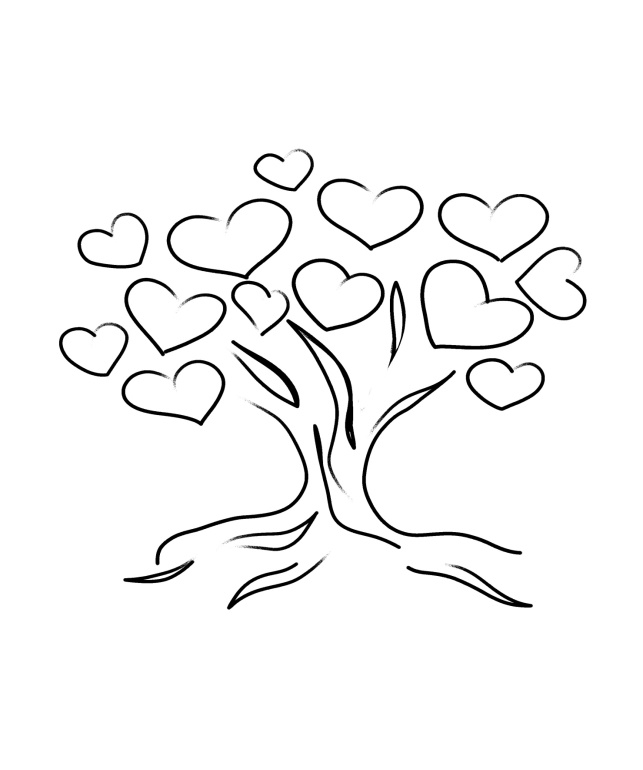 KAKO JE CRKVA ORGANIZIRANA?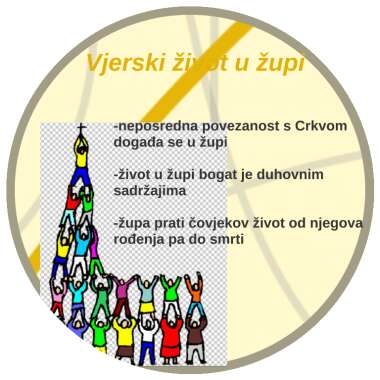 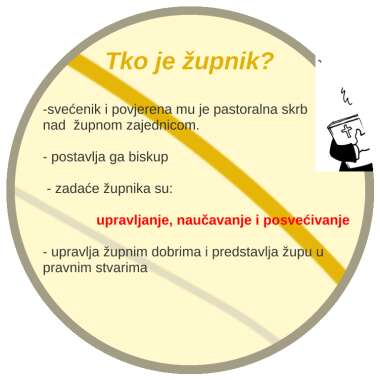 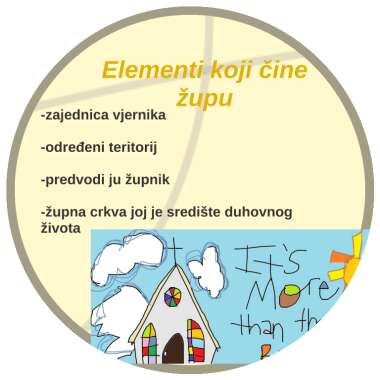 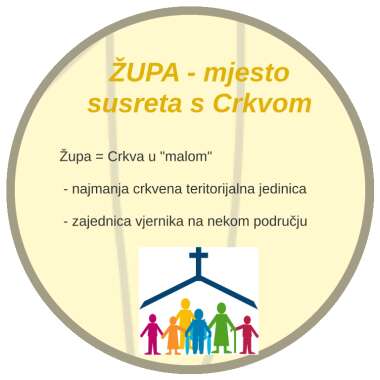 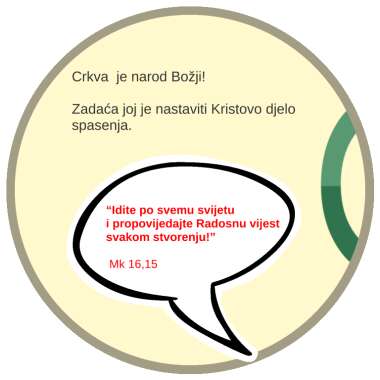 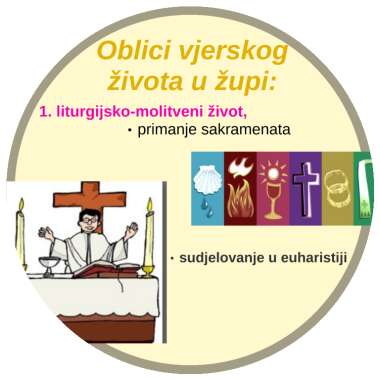 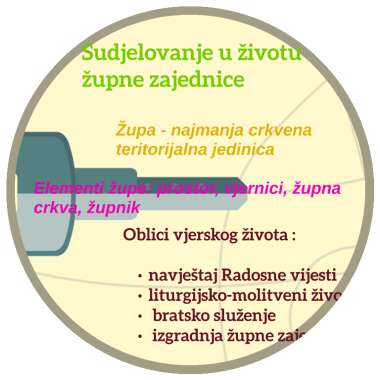 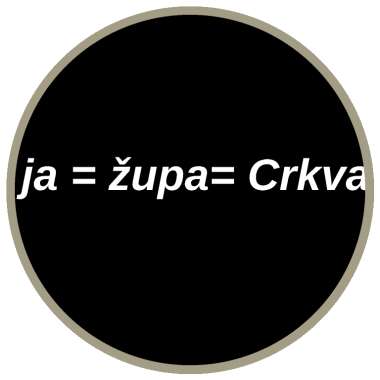 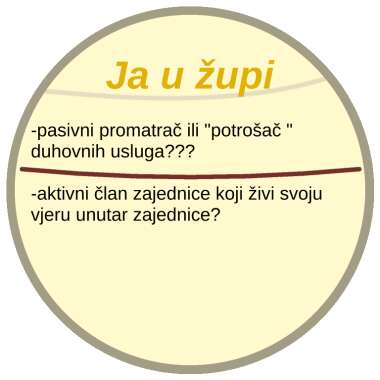 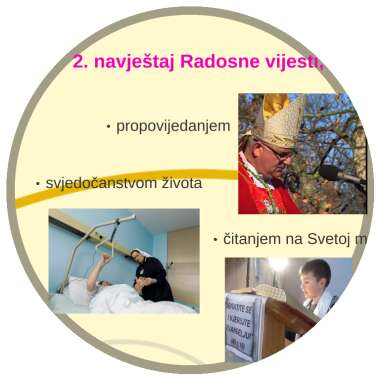 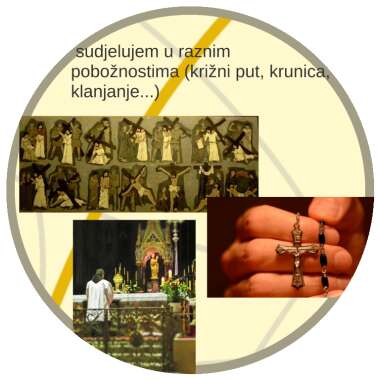 Župa sastavljena od manjih zajednica koje u njoj žive, djeluju, adan zajedništva svih je Dan Gospodnji  nedjelja i sveta misa.Sve te zajednice zovemo živim krugovima Crkve i župe.https://www.youtube.com/watch?v=fHDJ5Gp62vQ